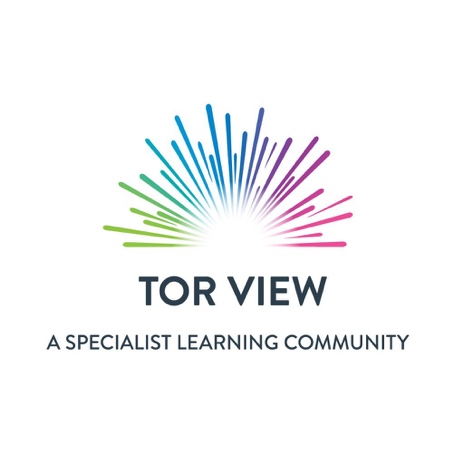 Long Term MappingAdult Literacy Further Education1 Year CycleAutumn 1Speaking and ListeningAutumn 2Reading and Writing – Text FocusSpring1Reading and writing – Sentence Focus.Spring2Reading and writing – Word Focus.Summer 1Speaking and ListeningSummer 2Reading and Writing – Sentence Focus.Functional Skills practice papersFurther Education Adult Literacy MEDIUM TERM PLANFurther Education Adult Literacy MEDIUM TERM PLANFurther Education Adult Literacy MEDIUM TERM PLANFurther Education Adult Literacy MEDIUM TERM PLANFurther Education Adult Literacy MEDIUM TERM PLANFurther Education Adult Literacy MEDIUM TERM PLANFurther Education Adult Literacy MEDIUM TERM PLANFurther Education Adult Literacy MEDIUM TERM PLANFurther Education Adult Literacy MEDIUM TERM PLANFurther Education Adult Literacy MEDIUM TERM PLANFurther Education Adult Literacy MEDIUM TERM PLANFurther Education Adult Literacy MEDIUM TERM PLANFurther Education Adult Literacy MEDIUM TERM PLANFurther Education Adult Literacy MEDIUM TERM PLANFurther Education Adult Literacy MEDIUM TERM PLANFurther Education Adult Literacy MEDIUM TERM PLANFurther Education Adult Literacy MEDIUM TERM PLANFurther Education Adult Literacy MEDIUM TERM PLANAspiration for LifeAspiration for LifeDifferentiated, aspirational targets dependent on student needs.Differentiated, aspirational targets dependent on student needs.Differentiated, aspirational targets dependent on student needs.Differentiated, aspirational targets dependent on student needs.Language for LifeLanguage for LifeExplicit teaching/ exposure to new and know vocabulary.Explicit teaching/ exposure to new and know vocabulary.Explicit teaching/ exposure to new and know vocabulary.Explicit teaching/ exposure to new and know vocabulary.Learning for LifeLearning for LifeOpportunities to develop cross curricular skills e.g. Opportunities to develop cross curricular skills e.g. Opportunities to develop cross curricular skills e.g. Opportunities to develop cross curricular skills e.g. Functional Literacy Skills: Speaking & ListeningSpeaking & ListeningReading & writing – Text focusReading & writing – Text focusReading & writing – Text focusReading & writing – sentence focusReading & writing – sentence focusReading & writing – sentence focusReading & writing – word focusReading & writing – word focusReading & writing – word focusSpeaking & listeningSpeaking & listeningSpeaking & listeningReading & writing – sentence focus Functional skills practiceReading & writing – sentence focus Functional skills practiceFunctional Literacy Skills: Autumn 1 - 7 weeksAutumn 1 - 7 weeksAutumn 2 - 7 weeksAutumn 2 - 7 weeksAutumn 2 - 7 weeksSpring 1 - 6 weeksSpring 1 - 6 weeksSpring 1 - 6 weeksSpring 2 - 6 weeksSpring 2 - 6 weeksSpring 2 - 6 weeksSummer 1 - 5 weeksSummer 1 - 5 weeksSummer 1 - 5 weeksSummer 2 - 7 weeksSummer 2 - 7 weeksFunctional Literacy Skills: To know how to listen and respond, communicate needs and engage in discussion in a functional way.  To know how to listen and respond, communicate needs and engage in discussion in a functional way.  To read and understand short texts on familiar topics. To obtain information. To read and understand short texts on familiar topics. To obtain information. To read and understand short texts on familiar topics. To obtain information. To read, construct and punctuate simple sentences. To read, construct and punctuate simple sentences. To read, construct and punctuate simple sentences. To understand that written words carry meaning. . To understand that written words carry meaning. . To understand that written words carry meaning. . To apply speaking and listening skills to real – life situations. To apply speaking and listening skills to real – life situations. To apply speaking and listening skills to real – life situations. To apply knowledge of sentence structure to understand new information. To apply knowledge of sentence structure to understand new information. Functional Literacy Skills: SUGGESTED FUNCTIONAL ACTIVITIES  (Choose from or use suitable alternative)SUGGESTED FUNCTIONAL ACTIVITIES  (Choose from or use suitable alternative)SUGGESTED FUNCTIONAL ACTIVITIES  (Choose from or use suitable alternative)SUGGESTED FUNCTIONAL ACTIVITIES  (Choose from or use suitable alternative)SUGGESTED FUNCTIONAL ACTIVITIES  (Choose from or use suitable alternative)SUGGESTED FUNCTIONAL ACTIVITIES  (Choose from or use suitable alternative)SUGGESTED FUNCTIONAL ACTIVITIES  (Choose from or use suitable alternative)SUGGESTED FUNCTIONAL ACTIVITIES  (Choose from or use suitable alternative)SUGGESTED FUNCTIONAL ACTIVITIES  (Choose from or use suitable alternative)SUGGESTED FUNCTIONAL ACTIVITIES  (Choose from or use suitable alternative)SUGGESTED FUNCTIONAL ACTIVITIES  (Choose from or use suitable alternative)SUGGESTED FUNCTIONAL ACTIVITIES  (Choose from or use suitable alternative)SUGGESTED FUNCTIONAL ACTIVITIES  (Choose from or use suitable alternative)SUGGESTED FUNCTIONAL ACTIVITIES  (Choose from or use suitable alternative)SUGGESTED FUNCTIONAL ACTIVITIES  (Choose from or use suitable alternative)SUGGESTED FUNCTIONAL ACTIVITIES  (Choose from or use suitable alternative)Functional Literacy Skills: Talking about the purpose of activitiesDescriptions of jobsFollowing instructionsAppointments e.g. doctorsTravel Personal informationMaking introductionsTalking about the purpose of activitiesDescriptions of jobsFollowing instructionsAppointments e.g. doctorsTravel Personal informationMaking introductionsPredict what might happen in an article from its title. Recognise and understand signs in the environment. Reading lots of different texts e.g. recipes, letters, TV listings.Follow set of instructions. Sequencing instructions. Using a news website to find information.Maps Recipes Rules Hospital / dental appointments.Holiday brochures.Cinema listings.Shopping list.Emails Diary entryPredict what might happen in an article from its title. Recognise and understand signs in the environment. Reading lots of different texts e.g. recipes, letters, TV listings.Follow set of instructions. Sequencing instructions. Using a news website to find information.Maps Recipes Rules Hospital / dental appointments.Holiday brochures.Cinema listings.Shopping list.Emails Diary entryPredict what might happen in an article from its title. Recognise and understand signs in the environment. Reading lots of different texts e.g. recipes, letters, TV listings.Follow set of instructions. Sequencing instructions. Using a news website to find information.Maps Recipes Rules Hospital / dental appointments.Holiday brochures.Cinema listings.Shopping list.Emails Diary entrySequence written instruction or directions.Highlight words that provide details about time.Recipes.Filling out an application.Reading instructions for a device e.g. hoover.Guess the object/place/person.Cluedo – construct an alibi.Letter to a relative.Description of favourite place.Newspaper articles.Sequence written instruction or directions.Highlight words that provide details about time.Recipes.Filling out an application.Reading instructions for a device e.g. hoover.Guess the object/place/person.Cluedo – construct an alibi.Letter to a relative.Description of favourite place.Newspaper articles.Sequence written instruction or directions.Highlight words that provide details about time.Recipes.Filling out an application.Reading instructions for a device e.g. hoover.Guess the object/place/person.Cluedo – construct an alibi.Letter to a relative.Description of favourite place.Newspaper articles.Finding capital letters in books / magazines.Personal information. Highlight their own name/street/town/city.Read and understand forms. Find words in dictionary.Prescriptions. Applying for jobs.Finding their name on a list.Find a service e.g. yellow pages.Days of the weekFinding capital letters in books / magazines.Personal information. Highlight their own name/street/town/city.Read and understand forms. Find words in dictionary.Prescriptions. Applying for jobs.Finding their name on a list.Find a service e.g. yellow pages.Days of the weekFinding capital letters in books / magazines.Personal information. Highlight their own name/street/town/city.Read and understand forms. Find words in dictionary.Prescriptions. Applying for jobs.Finding their name on a list.Find a service e.g. yellow pages.Days of the week Completing jobsAppointmentsFollowing directionsAnswering machine messagesAsking questions in shops / workInterviewsOrdering foodAlexa Describe It game Completing jobsAppointmentsFollowing directionsAnswering machine messagesAsking questions in shops / workInterviewsOrdering foodAlexa Describe It game Completing jobsAppointmentsFollowing directionsAnswering machine messagesAsking questions in shops / workInterviewsOrdering foodAlexa Describe It game Sequence written instruction or directions.Highlight words that provide details about time.Recipes.Filling out an application.Reading instructions for a device e.g. hoover.Guess the object/place/person.Cluedo – construct an alibi.Letter to a relative.Description of favourite place. Sequence written instruction or directions.Highlight words that provide details about time.Recipes.Filling out an application.Reading instructions for a device e.g. hoover.Guess the object/place/person.Cluedo – construct an alibi.Letter to a relative.Description of favourite place.Functional Literacy Skills: SKILLS SKILLS SKILLS SKILLS SKILLS SKILLS SKILLS SKILLS SKILLS SKILLS SKILLS SKILLS SKILLS SKILLS SKILLS SKILLS Functional Literacy Skills: SpeakListenCommunicateunderstandApplyExpand Respond Engage Narrate UnderstandCompose Comprehend ScanSkimComprehend ScanSkimPlanDraft PlanDraft Punctuate PresentDecodeBlendSegment Spell RecogniseSpell RecogniseSpeakListenCommunicateunderstandSpeakListenCommunicateunderstandApplyExpand Respond Engage PlanDraft Punctuate PresentFunctional Literacy Skills: VOCABULARY EXAMPLES (In addition to ‘skills’ terms listed above) See Vocabulary list for more. VOCABULARY EXAMPLES (In addition to ‘skills’ terms listed above) See Vocabulary list for more. VOCABULARY EXAMPLES (In addition to ‘skills’ terms listed above) See Vocabulary list for more. VOCABULARY EXAMPLES (In addition to ‘skills’ terms listed above) See Vocabulary list for more. VOCABULARY EXAMPLES (In addition to ‘skills’ terms listed above) See Vocabulary list for more. VOCABULARY EXAMPLES (In addition to ‘skills’ terms listed above) See Vocabulary list for more. VOCABULARY EXAMPLES (In addition to ‘skills’ terms listed above) See Vocabulary list for more. VOCABULARY EXAMPLES (In addition to ‘skills’ terms listed above) See Vocabulary list for more. VOCABULARY EXAMPLES (In addition to ‘skills’ terms listed above) See Vocabulary list for more. VOCABULARY EXAMPLES (In addition to ‘skills’ terms listed above) See Vocabulary list for more. VOCABULARY EXAMPLES (In addition to ‘skills’ terms listed above) See Vocabulary list for more. VOCABULARY EXAMPLES (In addition to ‘skills’ terms listed above) See Vocabulary list for more. VOCABULARY EXAMPLES (In addition to ‘skills’ terms listed above) See Vocabulary list for more. VOCABULARY EXAMPLES (In addition to ‘skills’ terms listed above) See Vocabulary list for more. VOCABULARY EXAMPLES (In addition to ‘skills’ terms listed above) See Vocabulary list for more. VOCABULARY EXAMPLES (In addition to ‘skills’ terms listed above) See Vocabulary list for more. Functional Literacy Skills: Instructions Information Narratives QuestionDescription StatementDiscussionPoint of view.RequestFeedback  Instructions Information Narratives QuestionDescription StatementDiscussionPoint of view.RequestFeedback  Purpose Texts Chronology SourceInformation Title Purpose Texts Chronology SourceInformation Title Purpose Texts Chronology SourceInformation Title GrammarPunctuationCapital LettersFull stops. AdjectivesNounsVerbs Adverbs GrammarPunctuationCapital LettersFull stops. AdjectivesNounsVerbs Adverbs GrammarPunctuationCapital LettersFull stops. AdjectivesNounsVerbs Adverbs Upper caseLower casePhonics High frequency PhonemeGrapheme Alphabetical order.Sounds.Upper caseLower casePhonics High frequency PhonemeGrapheme Alphabetical order.Sounds.Upper caseLower casePhonics High frequency PhonemeGrapheme Alphabetical order.Sounds.Instructions Information Narratives QuestionDescription StatementDiscussionPoint of view.RequestFeedback  Instructions Information Narratives QuestionDescription StatementDiscussionPoint of view.RequestFeedback  Instructions Information Narratives QuestionDescription StatementDiscussionPoint of view.RequestFeedback  GrammarPunctuationCapital LettersFull stops. AdjectivesNounsVerbs AdverbsGrammarPunctuationCapital LettersFull stops. AdjectivesNounsVerbs AdverbsFunctional Literacy Skills: IMPLEMENTATIONIMPLEMENTATIONIMPLEMENTATIONIMPLEMENTATIONIMPLEMENTATIONIMPLEMENTATIONIMPLEMENTATIONIMPLEMENTATIONIMPLEMENTATIONIMPLEMENTATIONIMPLEMENTATIONIMPLEMENTATIONIMPLEMENTATIONIMPLEMENTATIONIMPLEMENTATIONIMPLEMENTATIONFunctional Literacy Skills: Week 1 Making introductionsWeek 2 Personal informationWeek 3-4 Job descriptionsWeek 5-6 Following instructions.Week 7: AssessmentWeek 1 Making introductionsWeek 2 Personal informationWeek 3-4 Job descriptionsWeek 5-6 Following instructions.Week 7: AssessmentWeek 1-2 Different texts and their purpose / what they tell us.Week 3-4 Reading and following recipesWeek 5-7 Diary entries.Week 1-2 Different texts and their purpose / what they tell us.Week 3-4 Reading and following recipesWeek 5-7 Diary entries.Week 1-2 Different texts and their purpose / what they tell us.Week 3-4 Reading and following recipesWeek 5-7 Diary entries.Week 1-2 Sequencing instructionsWeek 3-4 Following directions to a place.Week 5  Describing favourite place. Week 6: AssessmentWeek 1-2 Sequencing instructionsWeek 3-4 Following directions to a place.Week 5  Describing favourite place. Week 6: AssessmentWeek 1-2 Sequencing instructionsWeek 3-4 Following directions to a place.Week 5  Describing favourite place. Week 6: AssessmentWeek 1-2 Personal informationWeek 3-4 Application formsWeek 5-6 Finding services and arranging appointments.  Week 1-2 Personal informationWeek 3-4 Application formsWeek 5-6 Finding services and arranging appointments.  Week 1-2 Personal informationWeek 3-4 Application formsWeek 5-6 Finding services and arranging appointments.  Week 1-2 Job interviewsWeek 3 AppointmentsWeek 4 Asking questions in the community.Week 5: AssessmentWeek 1-2 Job interviewsWeek 3 AppointmentsWeek 4 Asking questions in the community.Week 5: AssessmentWeek 1-2 Job interviewsWeek 3 AppointmentsWeek 4 Asking questions in the community.Week 5: AssessmentWeek 1-2 Filling out application forms.Week 3-4 Writing letters to different peopleWeek 5-6 Following recipesWeek 7: Reading instructions.Week 1-2 Filling out application forms.Week 3-4 Writing letters to different peopleWeek 5-6 Following recipesWeek 7: Reading instructions.INTENTWeek 1 Making introductionsWeek 2 Personal informationWeek 3-4 Job descriptionsWeek 5-6 Following instructions.Week 7: AssessmentWeek 1 Making introductionsWeek 2 Personal informationWeek 3-4 Job descriptionsWeek 5-6 Following instructions.Week 7: AssessmentWeek 1-2 Different texts and their purpose / what they tell us.Week 3-4 Reading and following recipesWeek 5-7 Diary entries.Week 1-2 Different texts and their purpose / what they tell us.Week 3-4 Reading and following recipesWeek 5-7 Diary entries.Week 1-2 Different texts and their purpose / what they tell us.Week 3-4 Reading and following recipesWeek 5-7 Diary entries.Week 1-2 Sequencing instructionsWeek 3-4 Following directions to a place.Week 5  Describing favourite place. Week 6: AssessmentWeek 1-2 Sequencing instructionsWeek 3-4 Following directions to a place.Week 5  Describing favourite place. Week 6: AssessmentWeek 1-2 Sequencing instructionsWeek 3-4 Following directions to a place.Week 5  Describing favourite place. Week 6: AssessmentWeek 1-2 Personal informationWeek 3-4 Application formsWeek 5-6 Finding services and arranging appointments.  Week 1-2 Personal informationWeek 3-4 Application formsWeek 5-6 Finding services and arranging appointments.  Week 1-2 Personal informationWeek 3-4 Application formsWeek 5-6 Finding services and arranging appointments.  Week 1-2 Job interviewsWeek 3 AppointmentsWeek 4 Asking questions in the community.Week 5: AssessmentWeek 1-2 Job interviewsWeek 3 AppointmentsWeek 4 Asking questions in the community.Week 5: AssessmentWeek 1-2 Job interviewsWeek 3 AppointmentsWeek 4 Asking questions in the community.Week 5: AssessmentWeek 1-2 Filling out application forms.Week 3-4 Writing letters to different peopleWeek 5-6 Following recipesWeek 7: Reading instructions.Week 1-2 Filling out application forms.Week 3-4 Writing letters to different peopleWeek 5-6 Following recipesWeek 7: Reading instructions.